Mary Poppins taskanHandbókin okkarMóttökuhandbók ReykjavíkurUmsóknir á ýmsum tungumálumLista yfir ýmislegt sem gott væri að afhenda foreldrum varðandi skólana okkarMyndrænar skólareglurSkóladagatal á öðru tungumáliSkólamaturUpplýsingar frá hjúkrunarfræðingi skólansUpplýsingar um lestrakennsluÍslenska stafrófiðHvernig vinna á með hljóðkerfisþættiLesskilning, aðferðirHvernig gott er að vinna með orðaforðaÝmislegt Eintök af efni sem hentar nemanda í tilteknu fagiJafnvel myndir af bókum, námsgögnum, kennsluspilum eða af vefsíðum sem henta við kennslunaHugmyndir af þemaverkefnum sem hægt er að vinna með litla hópa í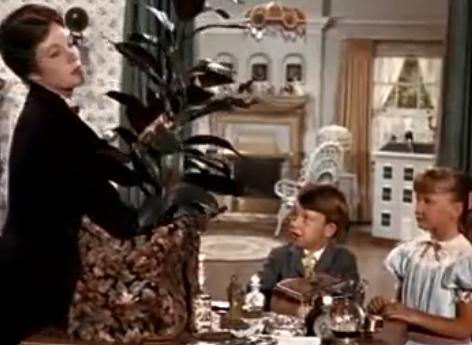 